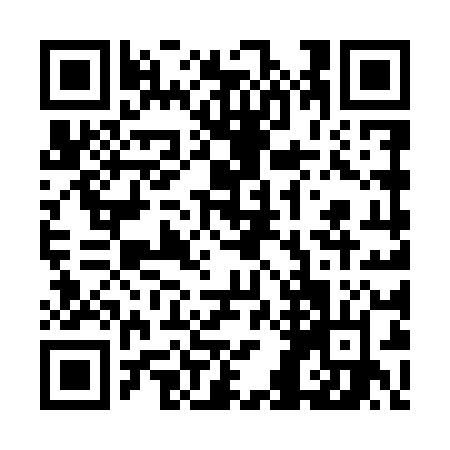 Ramadan times for Pastwa, PolandMon 11 Mar 2024 - Wed 10 Apr 2024High Latitude Method: Angle Based RulePrayer Calculation Method: Muslim World LeagueAsar Calculation Method: HanafiPrayer times provided by https://www.salahtimes.comDateDayFajrSuhurSunriseDhuhrAsrIftarMaghribIsha11Mon4:104:106:0811:543:435:425:427:3312Tue4:074:076:0611:543:455:445:447:3513Wed4:054:056:0311:543:465:465:467:3714Thu4:024:026:0111:543:485:475:477:3915Fri3:593:595:5811:533:505:495:497:4116Sat3:573:575:5611:533:515:515:517:4317Sun3:543:545:5311:533:535:535:537:4518Mon3:513:515:5111:523:545:555:557:4819Tue3:483:485:4911:523:565:575:577:5020Wed3:463:465:4611:523:575:595:597:5221Thu3:433:435:4411:523:596:016:017:5422Fri3:403:405:4111:514:006:026:027:5623Sat3:373:375:3911:514:026:046:047:5924Sun3:343:345:3611:514:036:066:068:0125Mon3:313:315:3411:504:046:086:088:0326Tue3:283:285:3111:504:066:106:108:0527Wed3:253:255:2911:504:076:126:128:0828Thu3:223:225:2611:494:096:136:138:1029Fri3:193:195:2411:494:106:156:158:1330Sat3:163:165:2211:494:116:176:178:1531Sun4:134:136:1912:495:137:197:199:171Mon4:104:106:1712:485:147:217:219:202Tue4:074:076:1412:485:167:237:239:223Wed4:044:046:1212:485:177:257:259:254Thu4:004:006:0912:475:187:267:269:275Fri3:573:576:0712:475:207:287:289:306Sat3:543:546:0512:475:217:307:309:337Sun3:513:516:0212:475:227:327:329:358Mon3:473:476:0012:465:247:347:349:389Tue3:443:445:5712:465:257:367:369:4110Wed3:403:405:5512:465:267:387:389:43